Результаты соревнований SEIKEN OPEN CUP!!! Москва!27-29.10.2023г.Международное Соревнование! 18 стран и 700 спортсменов!
Чаров Андрей 2 место
Сафарова Анастасия 3 место
Гулиева Лейла 1 место
Спортсмены завершили выступление: Чаров подтвердил свой 1 спортивный по виду спорта киокушин, Сафарова выполнила 1 спортивный разряд, Гулиева КМС. Поздравляем бойцов и команду с достойными выступлениями.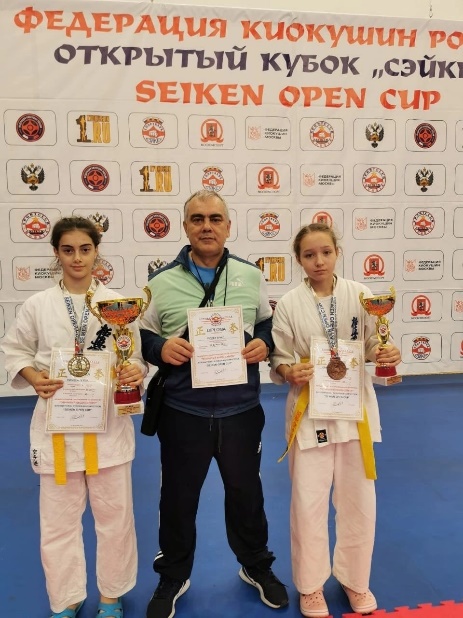 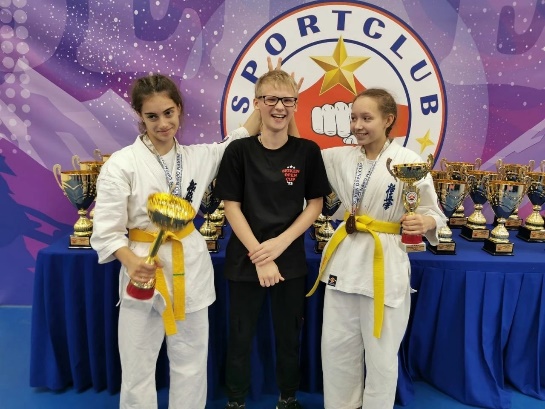 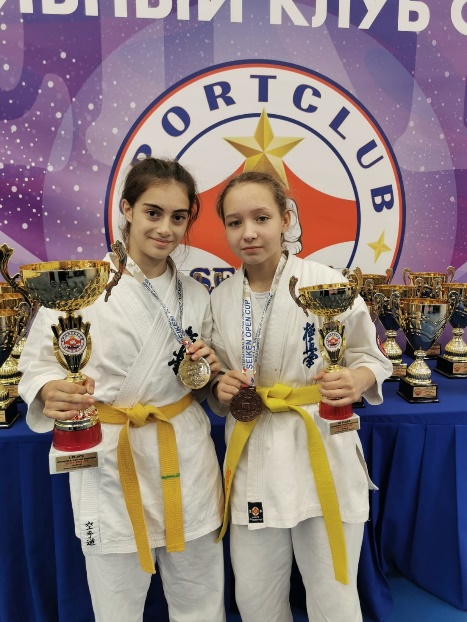 